PART B FOOD SAFETY PROGRAM EXPECTATIONSFOOD SAFETY PROGRAM TOOLS & RESOURCES Provided to Suppliers of Whole Foods MarketVersion 1March 20, 2020IntroductionThe food safety program expectations outlined in this document have been adapted from NSF International’s Supplier Assurance Audit standard and are intended to serve as a guideline in the implementation of an auditable food safety program. Food and beverage suppliers to WFM are expected to achieve a passing grade on a 3rd party food safety audit completed by a WFM approved audit company as outlined in Part A of the tools and resources provided to suppliers. Document StructureThe document is structured to present:The food safety program element The specific expectations under each elementTemplates of documentation suppliers can use to meet the specific expectations within each elementExample section: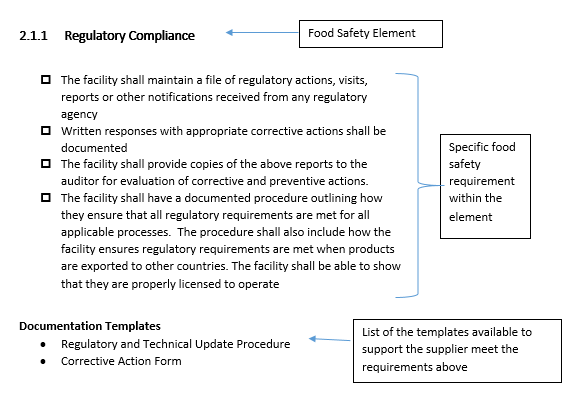 Document TemplatesAt the end of each section there is a “Documentation Templates” hyperlink that will take suppliers to a shared folder hosted on NSF International’s Egnyte file sharing system. The documents include procedure and program templates to help suppliers achieve the expectations outlined in each section. The templates MUST be edited to the specific needs of each supplier facility. Suppliers may need to develop additional procedures or programs not included as part of the resources provided by WFM. This is not meant to be an all-inclusive package of the required procedures, programs and forms required for all facilities to meet 3rd party audit standards or regulatory compliance.Suppliers are encouraged to follow the implementation process in the table below for each section:Review the expectations for the specific section you are working onAssess the expectations against current practices at the facilityUse the Document Templates and customize them to create new procedures and forms for your operation Once the procedures and forms have been customized for your operation, you will need to provide training to staff on the new procedure and the forms that must be completedComplete the forms associated with the procedures as this will provide records that demonstrate to an auditor the procedures have been implemented and are being followedImplementation ProcessAdministrationAdministration and OrganizationThere shall be an up to date organizational chart outlining the organizational structure  There shall be a suitably trained member of the facility’s management team available at all times during production hoursA quality assurance program shall be fully described and include a food safety, quality and security policy and key quality measurables (such as key performance indicators) that drive continuous improvement at the facility.The plant shall have documented policies and procedures covering all aspects of ingredient receipt, food manufacture, and storage and shipping. These policies and procedures shall be well organized, available, current, dated and approved by an authorized person.Policies and procedures shall be reviewed for effectiveness annually with reporting on this review to the facility’s senior management.The plant shall have a documented policy to manage change. The policy shall describe how to effectively communicate changes in personnel and changes in documents (such as specifications, policies, and procedures) and records to all levels of the facility’s organization.Adequate financial and staffing resources shall be provided for food safety, product quality, and security programs, as well as for overall facility and equipment upkeep.There shall be management participation in the audit process and a commitment to the completion of corrective actions resulting from both outside and internal audits and inspections.There shall be documented management reviews (internal audits) to assess the level of conformance to operational policies. Management reviews of internal audits shall be conducted at least annually.Documentation TemplatesFood Safety PolicyManagement Review ProcedureInternal Audit & Inspection Procedure and ScheduleInternal Audit Review FormCorrective Action ProcedureIncident Report – Corrective Actions FormRegulatory ComplianceThe facility shall maintain a file of regulatory actions, visits, reports or other notifications received from any regulatory agencyWritten responses with appropriate corrective actions shall be documentedThe facility shall provide copies of the above reports to the auditor for evaluation of corrective and preventive actions.The facility shall have a documented procedure outlining how they ensure that all regulatory requirements are met for all applicable processes.  The procedure shall also include how the facility ensures regulatory requirements are met when products are exported to other countries. The facility shall be able to show that they are properly licensed to operateDocumentation TemplatesRegulatory and Technical Update ProcedureCorrective Action FormProduct Identification and TraceabilityThe recall manual shall be current and include a detailed process of how complaints, information or crises leading to withdrawal, recalls or potential recalls are processed.Recall procedures shall include investigation, analysis and corrective and preventive action where appropriate.Decision making protocol, risk assessment guidelines, documents and individuals responsible for the recall execution shall be clearly statedThere shall be a designated recall teamThe recall team roster shall include the responsibilities for all team members including alternatesThere shall be back up personnel assigned for each team role.There shall be a designated team leader or coordinator.There shall be a contact list of all personnel within the company who would be involved in a recall. The list shall include 24 hour contact numbers.  The list shall be up to date and current.  Additionally, a contact list shall be present for all customers and regulatory entities who would need to be contacted in the event of a recallTrace exercises shall be conducted at a minimum of twice annually, with at least one of these exercises completed outside of normal business hours.Trace exercises shall be conducted on both finished product and raw materials, including food contact packaging.Traceability exercises shall demonstrate a 99.5% to 105% accounting within 4 hours, taking into account normal loss, waste or shrinkage.Records from the exercise shall include a material (mass) balance sheet taking into account:Total quantity of product made,Finished product shipped and destination,Finished product on hand,Finished product otherwise categorized (e.g., damaged, lost, samples),Finished product unaccounted for,A calculated percent recovery,Start and end times for the exercise.All corrective actions resulting from trace exercises are documented and implemented prior to a subsequent trace exercise.Materials shall be traceable including:Ingredients,Rework,Carryover,Work in process,Food contact packaging materialsSamples (e.g., reference, laboratory, sensory)Bulk ingredients, when used, shall maintain the same ability to be traced as other ingredients. If absolute traceability is not possible because of commingling, validated procedures shall be documented to ensure that full traceability of bulk ingredients is possible.The facility shall be able to demonstrate that they are able to effectively trace product during the audit.  The auditor will select a finished product and the facility shall demonstrate how they are able to locate information on the raw materials for that product and how the product will be tracked to the first customer (one step up and one step back). Successful demonstration will be accounting for 99.5% to 105% within a four hour time frame.Documentation TemplatesCrisis Response - Recall  ProcedureTraceability Procedure     Record Keeping and RetentionThe facility shall have procedures for the retention and storage of records relevant to the control of the process or evaluation of food safety, food quality and food defense.The time period for retention of records shall be documented and shall be as per customer requirements or, as a minimum, the product shelf life plus 1 year.All records shall be:Genuine and legible.Initialed by operator and independently verified for accuracy.Recorded in ink on a timely basis with accurate date and time.Errors shall be marked with single line-out and initialed.Marked to record or chart out-of-control or out-of-specification conditions.Records shall indicate disposition of product and corrective actions taken.Documentation TemplatesDocument Control ProcedureCrisis and Natural Disaster ManagementThe policy shall assign management responsibility for the following activities in the event of crisis:Determine the status of ingredients, food contact packaging materials, in-process materials, and finished product involved in a crisis event situation.Ensure all ingredients and materials are suitable for use prior to the start of production.Ensure there is a documented evaluation of all product involved in a critical event.Ensure there is a documented release of any affected product prior to shipping.Records of the activities are maintainedThese exercises shall include all of the activities outlined in requirement above.Documentation TemplatesCrisis Response - Recall  Procedure     Customer/Consumer Complaint ManagementThere shall be a written procedure for handling customer and/or consumer complaints that addresses responsibilities, response time, root cause investigation and, where appropriate, corrective action.Records of complaints received and actions taken shall be made available to the auditor.Documentation TemplatesCustomer Complaints ProcedureCustomer Complaint FormHACCP/Food Safety PlanPreliminary TasksThe HACCP team shall:Have a team leader who has formal in-classroom HACCP training of at minimum two days duration. Have the appropriate product, process, and sanitation specific knowledge. Where such expertise is not available on site, expert advice shall be obtained from other sources, but the site shall still retain ownership and understanding of the Plan even if external expertise is used.Be clearly identified with their responsibilities as part of the HACCP plan.  Be representative of major functions within the organization that have an impact of food safetyThe HACCP Team shall:Be involved in the development, final approval, and subsequent reviews of the plan. Develop a description of the product (composition, ingredients, physical/chemical properties, processing details, packaging, shelf life and storage) and determine the intended use of the product based on the expected uses of the product by the end user or consumer. Conduct reviews and approvals of changes and revisions. Hold documented review team meetings at minimum annually to assess HACCP records and issues.  Assess all deviations, documentation errors, corrective actions, and assure that corrective actions are monitored for effectiveness.  Ensure that all products produced at the facility, including processed products, repackaged product or reworked product shall be listed and assigned to a designated HACCP plan.The Process Flow Diagram shall:Outline each step involved in the process that is directly under the control of the establishment. The same flow diagram may be used for a number of products that are manufactured using similar processing steps Indicate the ingredient and material categories used in all preparation steps. Include all process equipment including packaging equipment and each process steps including blending and processing steps.Include introduction of rework and returned products, and packaging materials. Include the steps preceding and following the process.The HACCP team shall perform and document an on-site review of the operation to verify the accuracy and completeness of the process flow diagram during all stages and hours of operation. Modifications shall be documented on the flow diagram, as necessaryThe process flow diagram shall remain current.Once CCPs have been determined, they shall be clearly identified on the flow diagram and numbered to correspond with the Hazard Analysis and CCP records and documentation. Documentation TemplatesFood Safety Plan/HACCP Plan TemplateHazard Analysis (HACCP Principle 1)The HACCP team shall conduct a hazard analysis to identify which hazards are of such a nature that their elimination or reduction to acceptable levels is essential to the production of a safe food. Consideration should be given to what identified, prerequisite control measures, if any exist, can be applied to each hazard.  More than one control measure may be required to control a specific hazard and more than one hazard may be controlled by a specific control measure.The hazard analysis shall include: The likelihood of hazards and the severity of their adverse health effects. The qualitative and/or quantitative evaluation of the presence of hazards. Survival or multiplication of microorganisms of concern.Production or persistence in foods of hazardous toxins, chemicals or physical agents. Conditions leading to the above. All raw materials and process steps.A preventive control measure shall be identified for all significant hazards listedDocumentation TemplatesFood Safety Plan/HACCP Plan TemplateCritical Control Points (HACCP Principle 2)Critical Control Points shall be determined using a logical, reasoned, documented approach, such as a decision tree and/or defined regulatory requirements (for example, thermal processing defined by a Process Authority). If a formal hazard analysis is not used to determine the need for CCPs, there shall be a documented risk assessment for that purpose. Documentation for determining whether a step or process is a CCP shall be clear and thoroughly explained, defining the hazard and the specific controls that eliminate or reduce the hazard.Documentation TemplatesFood Safety Plan/HACCP Plan TemplateCritical Limits (HACCP Principle 3)Critical limits shall be measurable. Variable or attribute measures are acceptableThere shall be a scientific or regulatory basis, with appropriate documentation or regulatory references, for both the hazard and the control required. Proprietary data may be acceptable, providing there are sufficient data approved by an appropriate, qualified process authorityDocumented process capability studies or CCP monitoring records shall be available to demonstrate that established CCP limits are compatible with the plant process and capable of being met.Documentation TemplatesFood Safety Plan/HACCP Plan TemplateCCP Monitoring (HACCP Principle 4)Monitoring procedures shall be able to detect loss of control at the CCP. All CCP’s shall have a documented and fully implemented and executed procedure that describes how the CCP is to be monitored, who is responsible for performing it, how often it is completed and where the activity is to be documented. The type and frequency of monitoring shall be sufficient to guarantee the CCP is in control. Monitoring data shall be evaluated by a designated person with knowledge and authority to carry out corrective actions when indicated.Documentation of the measured attribute shall be clearly identified in HACCP records.Records shall have CCPs identified by name and number, the item to be measured, the frequency of the measurement, the CCP limit, the responsible monitor and the corrective action required in the event that a measurement is not in compliance. All corrective action procedures shall clearly indicate where deviations are recorded and who is responsible for actions taken.A deviation log shall be maintained and available for review. All records and documents associated with monitoring CCPs shall be signed by the person(s) doing the monitoring.Documentation TemplatesFood Safety Plan/HACCP Plan TemplateCorrective Actions (HACCP Principle 5)Corrective actions shall include instructions of necessary actions to take to secure and manage affected product, including who needs to be informed in the event that a critical limit is exceeded.Corrective actions shall ensure that the CCP has been brought under control and require that an assessment be conducted to prevent a recurrence of the situation. There shall be documented product disposition procedures in the event that of a CCP deviationDocumentation TemplatesFood Safety Plan/HACCP Plan TemplateVerification and Validation (HACCP Principle 6)Verification activities shall include where appropriate:Review of the HACCP system and Plan and its records.Review of deviations and product dispositions.Confirmation that CCPs are properly monitored and kept under control Management sign-off that no deviations took place or that all deviations resulted in the prescribed corrective action.Validation of the HACCP plan shall be available through documentation or supporting data that confirms: The plan is scientifically and technically sound. All hazards have been identified. CCPs are effective and valid and that if the HACCP plan is properly implemented, these hazards will be effectively controlled. The HACCP plan shall be reviewed and validated by the HACCP team at minimum annually, or as needed based on changes to raw materials/processes/product change, and/or corrective and preventive actions. At the time of the HACCP plan review, the HACCP team shall also include a review of the training needs and competency of its members, to ensure that the expertise of the team remains current. This validation of the plan and review of the team shall be documented.Documentation TemplatesFood Safety Plan/HACCP Plan TemplateDocumentation and Record Keeping (HACCP Principle 7)Documentation and record keeping shall be sufficient to assist the business to verify that the HACCP controls are in place and being maintained.Documentation shall include: Hazard analysis.  CCP determination.Risk analysis (likelihood and severity). Critical limit determination.Records shall include: CCP monitoring activities.  Deviations and associated corrective actions. Verification procedures performed.Modifications to the HACCP plan.  Effective access control, in the event that the records are electronic.Appropriate signing and initialing to verify compliance and completenessDeviations from the HACCP plan shall be thoroughly documented with detailed corrective actions and product dispositions. The documents and their data shall be self-explanatory and complete. The records shall be in ink (not pencil) and signed by the operator. There shall be no blanks or missing data. In the event of down time, or no production during a specified monitoring time, an explanation shall be provided. All records and documents associated with HACCP plan monitoring shall be signed by the person(s) doing the monitoring and by a responsible reviewing official(s) of the company. Signatures of the operator, supervisor and designated record reviewer are required in some regulated situations.  Records shall be easily retrievable and secured in a safe storage area.Documentation TemplatesFood Safety Plan/HACCP Plan TemplateFacilities EquipmentWater, Steam and IceThere must be an adequate supply of water for processing and sanitation. Ice produced in the facility from the facility’s own water supply shall follow the potability requirements as per belowPotability testing of municipal water supplies shall be conducted by a certified laboratory at minimum annually. Potability certificates available from municipal water suppliers are acceptable. If the facility is using water from a private well, there shall be a credible potability test at minimum every 3 months. Plants operating their own water systems shall be able to demonstrate, through credible testing at minimum every 3 months, that plant water meets applicable regulatory standards for drinking water. Potability shall meet local regulatory requirements at a minimum. Steam used for product manufacture and that touches product contact surfaces, including food contact packaging materials, shall be potable. Documentation shall be made available that indicates all boiler water additives are approved for use with food. Water treatment program shall be documented along with training or qualification of personnel involved in the process.All chemicals used shall have food grade approval and be documented as such.Treatment records shall include testing results, amounts used and when used.Water treatment shall be verified by 3rd party vendors.Purchased ice (manufactured ice brought into the facility from an outside vendor) shall have annual certificates of potability or documented satisfactory microbiological testing results.Potable water distribution systems shall be segregated or adequately protected from cross contamination.There shall be no cross connections between potable and non-potable water supplies.All hoses, taps or other similar sources of possible contamination shall be designed with properly maintained back flow preventers.Water filters shall be kept effective as per the manufacturers’ recommendations and maintained in a sanitary manner.Volume, temperature and pressure of water shall be adequate to meet operational and sanitation needs.Water storage, if necessary, shall be in adequately designed, maintained and identified storage facilities.Recirculated water shall be treated, monitored and maintained for its intended use. It shall be clearly identified.Documentation TemplatesWater Testing Requirements ProcedurePlant Construction and Design and ConditionThe facility exterior (yards, grounds, parking lots and roads) is maintained free of debris, refuse and adequately drained. Building exteriors are designed and maintained to prevent contamination or entry of pests, contaminants (such as, but not limited to, dust and chemicals) or unauthorized personnel. Procedures and records shall be in place to support building maintenance.There shall be no evidence of potential for cross-contamination, including allergen cross-contamination, due to plant layout or construction. For facilities with high risk/high care areas, requirements under Section N shall be assessedThere shall be no cross connection between sewage and other waste effluent systems and effluent shall not present a hazard due to contact or odor. Sewage must be disposed of using adequate means.Adequate heating, ventilation or refrigeration shall be provided in all areas to maintain proper environmental and sanitary conditions for ingredients, finished product, equipment, and packaging materials. This maintenance of proper conditions includes, but is not limited to, minimizing risk of allergen cross-contamination and condensate/frost/ice buildup.Documentation TemplatesGood Manufacturing Practices ProcedureGMP – Security Inspections ChecklistPlant Condition (State of Repair, Cleanability)Materials used to construct walls, floors, overhead structures and ceilings shall be smooth, non-porous, nonabsorbent and easily cleanable. Joints or cracks in walls, floors and ceilings shall be properly sealed.Walls, ceilings, overhead structures and floors are maintained in good repair.Floors are sufficiently sloped, as needed, to provide drainage and to prevent the accumulation of liquid.Drainage is designed away from higher risk areas and to minimize product contamination.Wet processing and wash areas shall have floor drains with grates that are easily removed for cleaning and inspection.Windows in processing areas shall be shatter proof or properly sealed to prevent glass contamination.No unprotected glass shall be allowed in close proximity to processing or storage areas.Doors and windows shall be in suitable condition (see Pest Control section for additional requirements regarding doors and windows).Facilities used to clean equipment (COP), wash bays, sinks and germ baths are constructed of appropriate material, are identified with signage and provided with supplies and potable water at correct temperatures. They are adequately separated from storage, processing and packaging areas. Tiled and coved areas and stainless steel sinks are required.Documentation TemplatesGood Manufacturing Practices ProcedureGMP – Security Inspections ChecklistEmployee FacilitiesCafeteria, Locker Rooms and Toilet facilities shall be: Adequate in size for the maximum number of employees,  Readily accessible by employees Physically separated from food production areas. They shall be maintained to set an example of clean and orderly food sanitation and housekeeping requirementsDocumentation TemplatesGood Manufacturing Practices ProcedureGMP – Security Inspections ChecklistHandwashing FacilitiesSigns shall instruct employees to wash their hands prior to returning to work. Signs shall be located at:Locker room and toilet facility exits  Entrances to food handling and food processing areas Signs at hand wash stations shall instruct employees on the proper procedures for washing their hands and be in appropriate languages for the facility.Hand wash stations shall be strategically located and have adequate room to accommodate the number of personnel in the area and prevent delays that may discourage proper hand washing procedures Hand washing stations in or adjacent to processing areas shall be 'hands-free' activated so that hand contact is not required to turn water 'On' or 'Off'. The hand washing stations shall deliver water at a suitably warm temperature within 30 seconds.  There shall be an adequate supply of hand sanitizing soap. Single service towels shall be available and protected with an appropriate dispenser with convenient disposal at each station. Where specific customer requirements or country regulations apply to hand-washing, these shall take precedence.Documentation TemplatesGood Manufacturing Practices ProcedureGMP – Security Inspections ChecklistEquipment Layout, Design and ConditionAll equipment is in good repair and does not pose a product contamination issue. No spot welding, flaking paint, excess lubrication, oil drips shall be evident. Equipment in direct contact with food shall be of smooth, impervious, non-toxic, non-absorbent and corrosion-resistant material. Seams on food contact surfaces shall be smoothly bonded.Documentation TemplatesMaintenance ProgramPreventive Maintenance ScheduleUtensilsUtensils, tools and containers shall be properly identified for their intended use by labels and/or color coding.Utensils, tools and containers used to handle edible material shall not be used to handle inedible material and are clearly identified and maintained.Utensils, tools and containers shall be maintained, cleaned and stored in order to prevent cross contamination of products. An example of proper storage includes, but is not limited to, making provision for appropriate drying of utensils, tools and containers, as needed. Single use containers used for microbiologically sensitive or allergenic products shall not be reused.Air and other gasses used as a processing technique is appropriately sourced, treated and filters maintained. Fans shall be on sanitation schedules and compressed air lubricants shall be food grade.Documentation TemplatesGood Manufacturing Practices ProcedureGMP – Security Inspections ChecklistPlant LightingPlant lighting shall be adequate and appropriate for sanitation, inspection and processing tasks being performed.  Plant light levels shall be tested to confirm adequacy based on local regulatory and industry requirements at least annually or when changes are made.Light bulbs and fixtures in areas where food products and packaging material are exposed are shielded or protected against breakage.Documentation TemplatesGood Manufacturing Practices ProcedureGMP – Security Inspections ChecklistMaintenance StandardsPlant shall have a documented preventative maintenance program that covers all equipment and facilities.  Nonfood grade materials or otherwise inappropriate materials including, but not restricted to, wire, tape, string, plastic or cardboard shall not be used for temporary repair in processing areas Temporary repairs shall have specific time line for permanent repair. Repair parts and replacement equipment shall be stored in properly maintained storage areas. There shall be a procedure to ensure that cleaning and sanitation is done following maintenance as needed. This shall include a reconciliation of all tools and spare parts used during the maintenance work to ensure that the work site has been returned to conditions for safe processing.Records of all maintenance activity shall be maintainedEquipment or control devices requiring calibration could include, but are not limited to, temperature controllers, flow meters, pressure regulators, divert devices, CIP instrumentation, scales, speed controllers (metal detection calibration shall be assessed specifically in section H 1.4).Control and monitoring devices essential to the control, monitoring or testing of regulatory parameters, food safety critical limits, pre-requisite program parameters and/or quality parameters shall be calibrated by trained personnel according to a pre-determined schedule and as required by the maintenance program. Appropriate action and investigation shall be taken if devices are found to be out of calibration and shall include a food safety or quality assessment where appropriate. Measuring devices for food safety and quality are traceable to a national standard.Documentation TemplatesMaintenance ProgramPreventive Maintenance ScheduleCalibration Status of Equipment FormElectronic Scale Calibration ProcedureThermometer Calibration ProcedureSanitation, Housekeeping and HygieneCleaning and SanitationThis schedule shall include:Operational areas (floors, walls, drains, overheads), Equipment (including portable and temporary equipment),Warehouse, Storage, Maintenance, Employee facilities (locker rooms, cafeteria, break areas and toilet facilities) Other plant areas including the building, grounds and roof areas.  The scheduled tasks shall be monitored for completion and documented with sign off on a consistent basisThe plant shall have documented cleaning procedures for: Operational areasIndividual pieces of food processing equipmentFacility areas and structures.A pre-operational inspection, including both visual and document review, shall occur prior to production activities and after the completion of the following activities:Production line clean-ups,Allergen clean-ups or changeovers,Maintenance activities due to breakdowns or preventative maintenance after planned sanitation activities.Corrective action procedures are established and documented for incomplete or inadequate sanitation practices. Records of corrective actions completed shall be maintained.Accumulation of garbage, trash and waste materials shall be kept at a minimum and removed in a manner that does not create any food safety risks. All equipment, utensils, containers shall be cleaned as necessary during and post operations and stored off the floor as applicable when not in use. This also includes cleaning and sanitizing equipment, which must be stored properly when not in use (for example, hoses used for cleaning hung up after use so that nozzle ends are not left directly on the floor).Floors, walls, ceilings and overhead structures shall be cleaned as necessary to provide a hygienic environment.Documentation TemplatesSanitation ProcedureMaster Sanitation SchedulePre-Operational Checklist Good Manufacturing Practices ProcedureGMP-Security Inspections ChecklistPersonal Hygiene and Good Manufacturing PracticeFood plant employees shall observe personal hygiene practices as outlined in the relevant regulations. Personal hygiene practices shall include:A written dress code for all employees (including new and part-time), visitors, vendors and contractors. Employees shall wear clean clothing and shoes appropriate for the working conditions. The use of fine mesh net hair restraints for head and facial hair in production, processing and warehouse areas by all employees.  No false fingernails, fingernail polish, jewelry (rings, exposed body piercings, bracelets), or watches.No working in food handling/processing areas for employees that have an infectious or communicable illness, or have open sores on hands, face, arms or other exposed skin areas.Employees shall notify management if they are diagnosed with a communicable disease that may be transmitted through food or are experiencing symptoms of diarrhea, vomiting, fever or jaundice. Production area employees shall wash and sanitize their hands before starting to work, after each absence from the work station and any time their hands may have become contaminated.  If gloves are worn, they shall be intact, with no holes, and kept clean. Non disposable gloves shall be washed and sanitized if they become contaminated. Disposable gloves shall be replaced if they become contaminated.If dedicated uniforms, aprons, lab coats, gloves, or smocks are utilized, the plant shall provide these. Employees shall use a means to avoid contamination of their dedicated outer clothing when using the toilet facilities. For example, coat hooks or other means can be made available for employees to store their outer protective garments before entering toilet facilities. Eating, drinking, spitting, chewing or using tobacco products shall only be permitted in designated areas. Pens, combs, pencils, thermometers, tools and similar loose objects shall not be carried above the waist at any time while in food handling/processing areas. Plasters (bandages) shall be available and shall be a contrasting color from the product being produced. In facilities that utilize metal detection, plasters (bandages) shall be metal detectable.Personal hygiene monitoring records shall be maintained. Documentation TemplatesGood Manufacturing Practices ProcedureGMP-Security Inspections ChecklistSelf-InspectionThere shall be routine facility inspections (can be completed by a cross functional team or by a designated individual at the facility) performed to assure management that GMP policies have been Effectively implementedFacilities and equipment are maintained to meet sanitary and operational needs. Inspections shall be documented to show non-conformances identified and corrective actions taken.Documentation TemplatesGood Manufacturing Practices ProcedureGMP-Security Inspections ChecklistRodent and Pest Control ManagementRodent and Pest Control ManagementThere shall be a current Pest Management manual, program or file available for review.   A current Pest Control Operator (PCO) applicator’s license and letter of liability insurance shall be on file, along with Safety Data Sheet (SDS) for all chemicals used.  There shall be written procedures to direct the activities conducted by the PCO and trained employees. They shall include: Types of pests being controlled Frequency of monitoring/inspection Method of labeling, inspecting and recording of inspections.The record of service verification tag or bar code label shall be on the inside of the traps, bait stations or other devices Company employees engaged as PCOs shall have proof of appropriate training and licensing as required by local regulations.  An up-to-date site map of all pest control devices shall be maintained Outside premises shall be free of conditions (including, but not limited to, stored equipment, litter, waste, weeds, tall grass) that may provide harborage or attractants for insects, birds, rodents or other pests. There shall be at minimum an 18 inch (46 cm) vegetation free perimeter around exterior of facility. Outside bait stations shall be place around the exterior perimeter of the building at intervals as directed by the Pest Control Company (PCO). If the PCO has not provided this direction, the outside bait stations shall be placed at 50 foot (15.25 meter) intervalsExterior pest control devices shall be tamper resistant, locked, labeled and secured.There shall be no evidence of pest infestation inside the facility. There shall be no observation of pests on ingredients, packaging, work in process, or finished goods.All devices shall be identified and placed to correspond to the map location. Devices shall be in proper working order. Exterior pest control devices shall be inspected and documented at minimum once/month in winter and twice per month in summer monthsInsect light traps shall be suitably located and not located over, adjacent to or within 8 feet (2.44 meters) of product, packaging or processing equipment.  Labelled mechanical rodent traps shall be placed based on recommendations of the Pest Control Service provider and, at a minimum, inside and on either side of doors that exit to the exterior, including all dock doors with wall signage indicating location. Interior pest devices shall be inspected weekly. If less frequently, a documented risk assessment with supporting current trend data is required. Inspections can be carried out by trained company personnel in addition to scheduled visits by a service provider.  There shall be no bait used inside the facility other than pheromone traps where required.Doors, windows and docks (including doors and dock plates) shall be adequately sealed to prevent pest entry. Doors, windows and dock doors shall remain closed when not in use for product and material transfer or be suitably screened.Pest Control records shall:Record all pest control activities.  Record all pest activity, findings, investigations and corrective actions. Record observations and findings of conditions that compromise pest management including recommendations and corrective actions.An adequately trained plant or facility employee shall be responsible to ensure that all corrective actions resulting from pest control inspections will be completed and documented Record on a pesticide usage log the usage of chemicals and pest control agents, including name, amount, lot codes, relevant regulatory registration or approval information, location(s) where applied, the date, and purpose for use.Documentation TemplatesPest Control ProcedureApproved Suppliers, Receiving, Storage, Shipping, Inventory ControlApproved Supplier ProgramThe program shall require written criteria for approving suppliers based on risk assessment.The program shall indicate how suppliers are evaluated and/or approved for use. This shall include quality, food safety, food security, and food fraud evaluations.Suppliers shall provide information to the facility that includes: Process capabilities Process descriptions HACCP program informationAllergen information Third party audit that includes HACCP.Approved suppliers shall resubmit information as per F1.1 (c) annually or if changes in their product occur. The date of expiry for the third party audit shall be taken into consideration, in the event that the third party audit is valid for more than one year as per the expiration date documented on the audit or its associated documentation (certificate or similar). If there is no expiration date on the third party audit, then it shall be considered to have a one year validity. Certificates of analysis (C of A) or a testing report or an inspection record shall be provided for each batch of raw material or food contact packaging received. In the absence of Certificates of Compliance, Certificates of Conformity, or Certificates of Analysis  there shall be current continuing letters of guarantee required for all ingredients and food contact packaging materials There shall be shall be specifications for each ingredient and food contact packaging material supplied.If appropriate, raw material testing protocol, standards and documents shall be in place for all ingredients and materials required.Corrective actions shall be implemented and documented for ingredients and materials not meeting specificationsDocumentation TemplatesSupplier Management ProgramSupplier Evaluation QuestionnaireVehicle and Materials InspectionThe carrier inspection (including bulk carrier) procedure shall describe acceptable and unacceptable conditions including, but not limited to, clean and intact, free of moisture and offensive odors, pests, chemicals, and glass.  All receiving and shipping equipment (including loading and unloading equipment, hoses and ports, pumps, screens, and filters for bulk deliveries) shall be secure, clean and stored in sanitary manner. Bulk tankers shall have documented cleaning and sanitizing programs.Receiving and transfer procedures for bulk ingredients or products shall include:inspection and use of seals,connection ports capped and locked when not in use, andhoses are clean, capped and stored off the ground.Cleaning procedures shall be in place where required for equipment and carriers. Finished product requiring temperature control shall be shipped in vehicles capable of ensuring proper temperatures through all phases of transportation.The temperature setting and operation of all outbound refrigerated trailers shall be verified. Vehicles shall be pre-cooled prior to loading and shipping of finished product. Records of carrier inspection and acceptance or rejection shall be maintainedThe procedures shall:Confirm all receipts are from approved suppliers. Verify that delivery requirements have been met and materials are in good condition, free from contamination and damageInclude the recording of results for any testing required at receipt Include temperature verification at receipt and confirmation of receipt of Certificates of Analyses or similar documentation as per F1.2 where specified. Records of carrier inspection and acceptance or rejection shall be maintained Receiving areas for ingredients, chemical and supplies shall be adequately separated from processing areas such that product contamination is preventedThere shall be a defined material release process that shall prevent use of ingredients before approval and ensure that non-conforming materials are not used.Documentation TemplatesReceiving, Warehouse, and Shipping ProcedureShipping FormReceiving FormStorage, Temperate and Inventory ControlStorage areas and material in storage shall be clean, orderly and free from spilled, damaged or exposed product. Racks shall be clean. Product shall be stored six inches (15 cm) off the floor or on pallets. An effective inspection perimeter (at minimum 18 inches/46 cm) shall be maintained between walls and ceilings and product. Chemical storage shall be segregated from food materials and packaging and secured with restricted accessRefrigerated, frozen, and other controlled temperature storage rooms shall be monitored at minimum daily, or through continuous recording and alarming devices, to ensure that appropriate temperatures are maintained for their contents (typically less than or equal to 40°F/4°C for refrigerated and equal to or less than 0°F/-18°C for frozen).Temperature logs shall be maintained. There shall be an inventory management process that ensures that goods are used in rotation. There shall be an inventory management process that ensures that finished product is shipped in rotation. No expired or obsolete materials shall be used. Electronic inventory systems, if properly executed, may preclude the need for a paper-based system (such as the use of paper hold tags or similar).Documentation TemplatesReceiving, Warehouse, and Shipping ProcedureProduce Release, Retained Produce and ReturnsA Retained and Returned (hold) policy and procedure shall include:A permanent written log of each product or item placed on hold. The hold log shall list the: Date,Product, Quantity, Reason for the hold, Results of the evaluation, Disposition, Authorizing person. A designated area(s) for Retained and Returned Products.Clear identification of returned or retained product.There shall be a documented finished product release procedure.  Product shall not be released until all procedures and records are completed. Products produced under mandatory regulatory HACCP programs shall have an authorized signed release verifying that all HACCP records are complete, properly signed and that there are no CCP deficiencies prior to shipment.Documentation TemplatesHold & Release ProcedureHold Placard Returned Damaged Product FormProduct and Process EvaluationSpecification and Formulation ControlThere shall be documented finished product specifications that define acceptable product attributes. Standards for raw materials, work in process and finished products shall be documentedStandards shall properly identify the products or materials and criteria for evaluationThe facility shall have a procedure and documentation to ensure specification changes or additions properly implemented for all productsFinished product testing protocol, standards and documents shall be in place for all products as required based on risk.There shall be procedures to control conformance to formulation and processing requirements. Corrective actions shall be implemented and documented for product not meeting specificationsRecords shall be available demonstrating compliance to all manufacturing and finished product specifications including customer specifications, if applicable.  Process records including blending and mixing records, shall show  process parameters such as temperatures, pressures, belt speed, mix times, mixer speeds, ingredient quantities and  the lot identification of ingredients usedThere shall be defined process and procedure for the management and use of out of specification product, rework and carryover that shall include clean breaks in any carryover or rework cycle and includes a same-into-same policyDocumentation TemplatesProduct Specification TemplateVerification of Operational Equipment and Measuring DevicesThere shall be a program to verify and record the performance of measuring devices to assure accuracy on a day-to-day basis. This shall include:Thermometers used for product evaluations Scales used for batching production and finished productsMass flow meters and pumpsDocumentation TemplatesSee section C for thermometer and scale calibration procedureAllergen Management ProgramThe site has a list of allergens in the facility and a documented allergen control program. The program shall ensure compliance with allergen regulations of the country where the product is to be sold and consumed.Ingredients containing allergens shall be clearly identified as such and properly controlled, segregated in storage, production or batching areas to prevent cross-contamination.  Use of allergen-containing rework or carryover shall be controlled so only same-into-same is used. All ingredients in use, work-in-process (WIP) and rework and carryover shall be properly labeled with identification, date, lot number, allergen information so as to prevent accidental substitution, ensure traceability and prevent allergen cross-contact.Production scheduling shall be used to minimize opportunities for allergen cross-contact. Utensils used for allergens shall be dedicated or be thoroughly cleaned between uses. Food grade lubricants and chemicals used for sanitation, including, but not limited to, hand soaps, shall be allergen freePersonnel, when handling different allergen-containing products, shall take appropriate measures such as changing outer garments (e.g., coats, hair nets, gloves, sleeve guards).Cleaning procedures to remove allergenic residues from equipment shall be validated as effective. This validation shall be done utilizing (where available) objective and specific allergen-protein test methods. Verification that allergen cleaning followed the validated process shall be documented.  Allergen spills shall be promptly cleaned.Production documents, batch sheets, and formulas shall clearly identify the presence of allergens. Labeling for allergen containing products shall meet legal and customer requirements. Packaging and labeling operations shall have a documented line clearance procedure to ensure labels and products are removed from the line and labeling equipment during product changeovers.  Documentation TemplatesAllergen Control ProgramForeign Material ControlForeign Material ControlAll processing vessels, ingredients in use and work-in-process (WIP) shall be adequately covered and or protected to reduce the risk of contamination by foreign material  Plants packing product in glass containers shall provide shielding to protect product and ingredients in the event of glass breakage during production.There shall be a procedure to segregate and clean areas after glass breakage occurs. All essential glass or brittle plastic that exists in any area of the plant including, but not limited to, cameras, emergency lighting, dial and gauge covers shall be documented to indicate location and condition. Monitoring of the condition of glass and brittle plastic shall be documented at minimum monthly.Sieves, filters and screens that are designed to or that serve to capture or remove foreign objects from a product stream shall be appropriately sized, monitored, and inspected.When magnets are used for the detection and removal of potential metal contaminants, their effectiveness shall be verified periodically using the methodology and frequency recommended by the manufacturerThere shall be a written procedure describing the maintenance, set-up and verification tests of detector systems and reject devices.  Metal detection verification shall include ferrous, non-ferrous and stainless steel test pieces.  X-ray verification test piece selection shall be based on risk assessment for the product and process. Test pieces could include glass, hard plastics, wood, stones and metal. The system shall be verified at minimum at the start of production, at breaks, at the end of production and at any additional frequency determined by the customer or determined by risk assessment.There shall be a deviation and corrective action procedure for failure of the metal detector or X-ray to detect and reject test pieces Rejected product shall be logged and investigated for the presence of foreign materialDetectors shall have calibration and set-up verified by placing the test units or cards containing them along with the first product or package through the detector. Calibration shall include the use of ferrous, non-ferrous and stainless steel test samples.  Customer specifications shall be used, if available.  Test units shall be placed along with the product in a sanitary manner so as to avoid product contamination. Special care shall be given to make sure that test units are promptly recovered from the test packages. Test units shall be placed with product to pass through the geometric center of the Metal Detector aperture.A successful verification check shall detect and reject three successive challenges for each test unit. For those situations where three successive challenges may be difficult to accomplish, one challenge for each test unit is acceptable during the production run; however, three successive challenges are still required at start up and at finish. An example of this might be a system where detection is conducted just prior to packaging of a bulk ground meat product that is conveyed in line and insertion of the test unit is quite complicated. Product used in the verification checks shall be re-run through the detector after the test units have been removed from the package to ensure that the product itself is free from metal contamination and has not influenced the test. Frequency of verification checks during production and test metal samples used shall be sufficient to assure continued accurate performance. Some customers may require specified verification frequencies and test metal samples used. A verification check of the detector performance shall be made on the last product run during the shift or lot. This will provide documentation that the detector was functioning properly from beginning to the end of production. Rejected units from the detector shall be retested and pass 3 successive times in different orientation before accepted as a false positive. The detector shall be properly calibrated at the time the rejected product is retested.  Contaminated units shall be examined to determine the source of the problem. A record of detector rejects and the cause for rejection shall be recorded on the verification/test log. Verification failure and corrective action. In the event the detector fails a verification check, all product produced since the last documented successful verification shall be held and retested and shall successfully pass through a properly functioning detector device before release. Knives, blades, cutters, dicers, saws, and other devices are controlled, clean, of proper design and routinely inspected for damage and their condition recordedWooden pallets and other wooden utensils used in the facility shall be dedicated for that purpose, clean, maintained in good order and inspected as needed based on risk assessment, and their condition documented.Documentation TemplatesGlass & Brittle Plastic Policy & Clean Up ProcedureGlass & Brittle Plastic ChecklistMetal Detection ProcedureMetal Detection Verification Record Chemical ControlChemical ControlNon-food chemicals shall be stored when not in use in areas away from finished products, product packaging materials, processing equipment, and ingredients.  The chemical storage area(s) shall be properly vented, provide for adequate spill control and be secured with access restricted to properly authorized personnel.  Safety Data Sheet (SDS), letters of guarantee or similar information shall be readily available for all chemical compounds in the facility.  All personnel handling chemicals shall be trained in chemical control measures and safety. All chemical containers, whether original or secondary, shall be properly identified with the contents. If it is necessary to maintain pest management chemicals at the plant, they shall be stored in a secured location with limited access.Chemicals used for cleaning and sanitizing shall be securely stored when not in use.Food grade lubricants shall be stored separately from non-food grade lubricants. Nonfood grade lubricants shall be clearly identified as not for use in food contact areas.  Documentation TemplatesChemical Control ProcedureNon-Food Chemical RegisterPackaging and LabelingPackaging and LabelingThe facility shall have a program to assure that labels in use and product being produced are matched and do not lead to mislabeling or product adulteration.  Labels shall satisfy regulatory requirements for the country of manufacture and/or for the country of sale.   Procedures shall be documented and implemented to ensure obsolete labels or labels from a prior production run are removed before running another product on the same line.Net weight, volume, or count control checks shall be performed and documented at an appropriate frequency to assure ongoing label declaration compliance.  Each individual sell unit shall have a production or lot code. Packages within the sell unit shall have a lot code, except for single use consumer units such as condiments.  Lot codes shall be present, legible, and contain accurate information. Lot codes and labels shall be verified prior to the production of each lot of product.Both the sell unit package and the shipping unit shall be designed and assembled to provide the necessary protection for the product from environmental and shipping conditions.Documentation TemplatesLabel Review ProcedureApproved Label RegisterLabel & Weight Control FormTraining RequirementsTraining Requirements Training shall be provided to new hires (operating and management personnel) for the topics below, at a minimum:Food safety (including HACCP overview),Food defense,Food fraud Personal hygiene and GMP's ( before starting work), Basic safe food handling, Allergens Food Defense There shall be specific training for identified critical food safety jobs. This shall include: HACCP Critical Control Point monitoring, corrective action and verification responsibilities prior to the individual being assigned sole responsibility for such activities.Sanitation employees (including new sanitation employees, applicable operators, temporary sanitation employees, and contract sanitation employees). Training shall include master Sanitation Schedule, Standard Sanitation Operating Procedures (SSOPs), food handling sanitation, and sanitation chemical safetyTraining shall be provided in the language and presentation format that can be easily and clearly understood by the trainee.Refresher training on the topics identified in 1.1 shall be provided to all employees and documented at minimum annually, or when changes in the facilities are such that refresher training is required.There shall be a method to document individual understanding at the conclusion after the training. Methods may include testing or documented performance evaluations by supervision. Assessments shall be conducted within a reasonably short period of time after training (14 to 30 days). Assessments shall be an integral part of the training program.Employee training records shall be maintained and include the information below for all staff levels: Employee name,Training date, Employee position/title, Trainer nameTraining agenda and/or training contentDocumentation TemplatesTraining Procedure & FormsTraining MatrixGMP & Personal Hygiene Sample Training PresentationLaboratory SupportLaboratory SupportThe laboratory shall be isolated from the production area and control procedures shall be implemented to ensure that the laboratory does not contribute to potential contamination (based on risk assessment of the laboratory activities, control procedures include, but are not limited to, restricted access to laboratory area and materials used within, appropriate signage, dedicated sinks for cleaning and handwashing, proper decontamination and disposal of waste, appropriate ventilation and plumbing systems).Pathogen analyses shall not be performed at a plant laboratory unless there is an effective program to secure pathogen organisms from misuse. The pathogen testing laboratory shall comply with relevant regulatory requirements as well as the Good Laboratory Practices (GLP) requirements.  Laboratory Procedures and Documentation shall meet recognized standards. Labs certified to ISO 17025 shall be acceptable.  A documented laboratory control and practices program shall be established and include procedures, calibration control, chemical control, access and appropriate records Microbiological test procedures shall meet accepted standards (accepted by recognized authority and/or regulatory body—the Bacteriological Analytical Manual (BAM) from the USA FDA regulatory body, as an example).  Chemical test procedures shall meet accepted standards (AOAC or other recognized authority). The documented laboratory control and practices program shall also apply to externally sourced laboratories.  In other words, the facility must ensure that any laboratories that are being used for testing (internal or external) are meeting recognized standardsBalances and laboratory test equipment shall be calibrated by a competent company or individual at a prescribed frequency as defined by the manufacturer. Records of calibration shall be maintained.  Documentation Templatesn/a only applicable to on-site laboratories. Contact WFM directly if you operate a lab on-siteFood DefenseFood DefenseA Food Defense team shall be established that will evaluate the vulnerabilities and risks that exist from ingredient sourcing, storage, processing, shipping of finished goods, and personnel. This team shall meet to review the food defense plan at a minimum annually, as well as whenever changes are planned or made and after any incident.The facility shall have conducted a documented Food Defense Evaluation that takes into account all aspects of the physical facility and the manufacturing process. The potential of food fraud shall also be considered in this evaluationFood Security inspections shall be conducted to measure effectiveness of the program and ensure buildings and grounds are secure.The implemented Food Defense Plan shall include: Security assessment of off-site storage, Protection of air, gas and water supplies, Protection of process control systems, Protection of environmental control systems, Protection of sensitive data systems and the data (e.g., formulations, specifications, business information), Identification and management of unusual occurrencesNew and existing employees shall be screened to ensure they are appropriate for employment in a food facility. Employee training programs are established to address food security issues. This includes:Awareness for possible tampering occurrences in mail, ingredients, in-process materials and finished products.Reporting requirements for unusual occurrences, observed behavior or unrecognized people in the facility.Visitor and contractor access to the facility shall be controlled.Employee identification methods shall be used to ensure that only authorized personnel are allowed in the facility or in restricted areas.Temporary (unscreened) employees shall only work in areas with pre-packed, coded and labeled product and do not have direct access to unprotected product.Temporary workers shall be adequately supervised at all times when on site.The site shall assess the vulnerability of incoming shipments and shall take appropriate actions such as: Inspect vehicles and incoming product for evidence of tampering, Require incoming vehicles to be locked or sealed,  Match seal numbers to shipping documents at receiving. The site shall assess the vulnerability of finished product packaging and use tamper evident packaging where possible. The transportation systems being used to deliver products shall be reviewed to ensure food security is maintained from pick-up to delivery, including locking or sealing outgoing vehiclesThere shall be proof that the facility is registered with the relevant authorities  Documentation TemplatesFood Security – Defense ProgramReady-to-East (RTE), High Risk/High Care Foods Processing RequirementsReady-to-East (RTE), High Risk/High Care Foods Processing RequirementsReady to eat processing and high risk area shall be positive air. Sufficient filtered air shall be brought into high risk/high care processing areas where potentially hazardous foods are exposed post lethality to provide a net positive pressure differential in the exposed product area(s) relative to surrounding areas.  Positive pressure shall be demonstrable at all openings between higher risk and lower risk areas.Air used directly on products or ingredients shall be designed such that contamination of the product does not occur.The creation of aerosols that could potentially disperse harmful organisms into the processing environment shall be strictly controlled when exposed product is present in the processing area and after sanitation has been completed and the area and equipment awaits the start of production.Employees shall don distinctively colored clothing immediately prior to entry into the high risk/high care area.  The clothing designated for these areas shall be protected from contamination.  Disposable garments shall be changed prior to entering any high risk/high care area.The facility shall have a captive footwear program for high risk/high care areas or there shall be an effective program of cleaning and sanitizing of non-captive footwear.The wheels of equipment that are brought into high risk/high care areas shall be, at minimum, cleaned and sanitized prior to entry.Anyone seeking to enter the high risk/high care area for any reason shall appropriately clean and sanitize their hands prior to entry and don the appropriate apparel.There shall be written procedures for environmental monitoring. These procedures shall:Be scientifically validIdentify the test microorganism(s)Identify the locations from which samples will be collected and the number of sites to be tested during routine environmental monitoring. The number and location of sampling sites shall be adequate to determine whether preventive controls are effectiveIdentify the timing and frequency for collecting and testing samples. The timing and frequency for collecting and testing samples shall be adequate to determine whether preventive controls are effectiveIdentify the test(s) conducted, including the analytical method(s) usedIdentify the laboratory conducting the testingInclude corrective action proceduresThere shall be written Procedures for product testing. These procedures shall:Be scientifically validIdentify the test microorganism(s) or other analyte(s)Specify the procedures for identifying samples, including their relationship to specific lots of productInclude the procedures for sampling, including the number of samples and the sampling frequencyIdentify the test(s) conducted, including the analytical method(s) usedIdentify the laboratory conducting the testingInclude corrective action procedures.Documentation TemplatesEnvironmental Monitoring ProgramEnvironmental Monitoring FormFood Safety Program ElementsImplementation ProcessImplementation ProcessImplementation ProcessImplementation ProcessImplementation ProcessFood Safety Program ElementsStep 1Step 2Step 3Step 4Step 5Food Safety Program ElementsReviewed ExpectationsAssessed Against Current PracticesCreated New Procedures & FormsProvided Training on ProceduresCompleting Records to Demonstrate ImplementationAdministrationFood Safety Plan/HACCP PlanFacilities & EquipmentSanitation, Housekeeping and HygieneRodent and Pest Control ManagementApproved Suppliers, Receiving, Storage, Shipping, Inventory ControlProcess and Product EvaluationForeign Material ControlPackaging and LabelingTraining RequirementsLaboratory SupportFood DefenseReady to Eat, High Risk/High Care Foods Processing Requirements